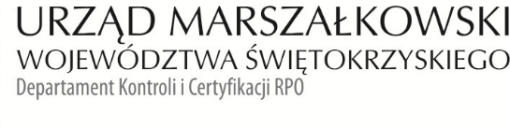     KC-I.432.763.1.2021                                                                                     Kielce, dn. 28.12.2021 r. GMINA OSTROWIEC ŚWIĘTOKRZYSKIul. Jana Głogowskiego 3/527-400 Ostrowiec ŚwiętokrzyskiDotyczy projektu: RPSW.03.04.00-26-0036/17INFORMACJA POKONTROLNA NR KC-I.432.763.1.2021/AZS-1 z kontroli realizacji projektu nr RPSW.03.04.00-26-0036/17 pn. Ekologiczny transport miejski                       w Ostrowcu Świętokrzyskim, realizowanego w ramach Działania 3.4 „Strategia niskoemisyjna, wsparcie zrównoważonej multimodalnej mobilności miejskiej”, 3 Osi priorytetowej „Efektywna                         i zielona energia” Regionalnego Programu Operacyjnego Województwa Świętokrzyskiego na lata 2014 - 2020, polegającej na weryfikacji dokumentów w zakresie prawidłowości przeprowadzenia właściwych procedur dotyczących udzielania zamówień publicznych, przeprowadzonej                                   na dokumentach w siedzibie Instytucji Zarządzającej Regionalnym Programem Operacyjnym Województwa Świętokrzyskiego na lata 2014 – 2020 w dniach od 26.11.2021 r. I. INFORMACJE OGÓLNE:1.	Nazwa i adres badanego Beneficjenta:GMINA OSTROWIEC ŚWIĘTOKRZYSKIul. Jana Głogowskiego 3/527-400 Ostrowiec Świętokrzyski2.	Status prawny Beneficjenta:	Wspólnoty samorządowe II. PODSTAWA PRAWNA KONTROLI:Niniejszą kontrolę przeprowadzono na podstawie art. 23 ust. 1 w związku z art. 22 ust. 4 ustawy z dnia 11 lipca 2014 r. o zasadach realizacji programów w zakresie polityki spójności finansowanych                      w perspektywie finansowej 2014-2020 (tj. Dz.U. z 2020 r., poz. 818).III. OBSZAR I CEL KONTROLI:1. 	Cel kontroli stanowi weryfikacja dokumentów w zakresie prawidłowości przeprowadzenia przez Beneficjenta właściwych procedur dotyczących udzielania zamówień publicznych w ramach realizacji projektu nr RPSW.03.04.00-26-0036/17.2.	Weryfikacja obejmuje dokumenty dotyczące udzielania zamówień publicznych związanych 
z wydatkami przedstawionymi przez Beneficjenta we wniosku o płatność nr RPSW.03.04.00-26-0036/17-001.3.	Kontrola przeprowadzona została przez Zespół Kontrolny złożony z pracowników Departamentu Kontroli i Certyfikacji RPO Urzędu Marszałkowskiego Województwa Świętokrzyskiego z siedzibą w Kielcach, w składzie:- Pani Anna Zapała-Śledź - Główny Specjalista (kierownik Zespołu Kontrolnego),- Pani Katarzyna Karbowniczek-Cebula (członek Zespołu Kontrolnego).IV. USTALENIA SZCZEGÓŁOWE:W wyniku dokonanej w dniu od 26.11.2021 roku weryfikacji dokumentów dotyczących zamówienia udzielonego w ramach projektu nr RPSW.03.04.00-26-0036/17, przesłanego do Instytucji Zarządzającej Regionalnym Programem Operacyjnym Województwa Świętokrzyskiego na lata 2014 – 2020 przez Beneficjenta za pośrednictwem Centralnego systemu teleinformatycznego SL2014 Zespół Kontrolny ustalił, co następuje:Beneficjent w trybie określonym w art. 39 ustawy Pzp, przeprowadził cztery postepowania 
o udzielenie zamówienia publicznego, oznaczone numerem sprawy:Or.271.19.2019, które zostało opublikowane w Biuletynie Zamówień Publicznych  pod numerem 540598-N-2019 w dniu 24.04.2019 r. i dotyczyło wyboru wykonawcy budowy drogi na przedłużeniu ul. Rzeczki na odcinku od ul. Siennieńskiej do ul. Milewskiego oraz budowę ścieżki rowerowej na odcinku od ul. Rzeczki do ul. Milewskiego. Efektem rozstrzygnięcia postępowania było podpisanie w dniu 29.05.2019 r. umowy nr UM/489-W/UI/25/WIK/25/2019 pomiędzy Zamawiającym a firmą KONSORCJUM - PRZEDSIĘBIORSTWO BUDOWLANE „DROGBUD” RADOSŁAW MALEC & STANISŁAW WÓJCIK, 27-400 OSTROWIEC ŚWIETOKRZYSKI, SUDÓŁ 45C, PRZEDSIĘBIORSTWO BUDOWLANE „DROGBUD” RADOSŁAW MALEC, 27-400 OSTROWIEC ŚWIĘTOKRZYSKI, SUDÓŁ 45C. Wartość wynagrodzenia 5 502 683,13 zł brutto.Zamówienie zostało zrealizowane w terminie zgodnym z umową co potwierdza protokół odbioru końcowego.Zespół Kontrolny nie stwierdził błędów i uchybień w przeprowadzonym postępowaniu. Postępowanie zostało zweryfikowane przy wykorzystaniu listy sprawdzającej stanowiącej dowód 
nr 1 do Informacji Pokontrolnej. Or.271.45.2019, które zostało opublikowane w Biuletynie Zamówień Publicznych  pod numerem 598998-N-2019 w dniu 18.09.2019 r. i dotyczyło wyboru wykonawcy budowy drogi na przedłużeniu ul. Rzeczki na odcinku od ul. Milewskiego do skrzyżowania z ul. Bałtowską  i  ul. Jana Samsonowicza oraz budowę ścieżki rowerowej na odcinku od ul. Milewskiego do ul. Jana Samsonowicza. Efektem rozstrzygnięcia postępowania było podpisanie w dniu 06.11.2019 r. umowy nr UM/943-W/UI/58/WIK/58/2019 pomiędzy Zamawiającym a Konsorcjum PRZEDSIĘBIORSTWO BUDOWLANE „DROGBUD” ADOSŁAW MALEC & STANISŁAW WÓJCIK, 27-400 OSTROWIEC ŚWIĘTOKRZYSKI, SUDÓŁ 45C, PRZEDSIĘBIORSTWO BUDOWLANE „DROGBUD” MALEC RADOSŁAW, 27-400 OSTROWIEC ŚWIĘTOKRZYSKI, SUDÓŁ 45C. Wartość wynagrodzenia 7 121 822,79 zł brutto. Do ww. umowy podpisano w  dniu 30.03.2021 r.  aneks nr 1 zmieniający termin zakończenia prac.  W ocenie IZ wprowadzone aneksem zmiany są zgodne z art. 144 ust.1 pkt. 3 Pzp.Zamówienie zostało zrealizowane w terminie zgodnym z umową co potwierdza protokół odbioru końcowego.Zespół Kontrolny nie stwierdził błędów i uchybień w przeprowadzonym postępowaniu. Postępowanie zostało zweryfikowane przy wykorzystaniu listy sprawdzającej stanowiącej dowód 
nr 2 do Informacji Pokontrolnej. Or.271.1.2020, które zostało opublikowane w Biuletynie Zamówień Publicznych  pod numerem 502051-N-2020 w dniu 10.01.2020 r. i został o podzielone na części:Część I- Budowa bazy operatora transportu publicznego;Część II- Budowa drogi wraz z infrastrukturą techniczną , parkingu typu Park&Ride dla samochodów osobowych oraz Bike&Ride dla rowerów przy bazie operatora transportu publicznego oraz parking Bike&Ride dla rowerów przy ulicy Świętokrzyskiej w Ostrowcu Świętokrzyskim;Część III- Modernizacja oświetlenia w ciągu ulic: Sikorskiego, Rudzkiej, Ostrowieckiej, Kolonii robotniczej, Iłżeckiej, Siennieńskiej, Jana Pawła II, Sandomierskiej w Ostrowcu Świętokrzyskim;Efektem rozstrzygnięcia postępowania było podpisanie w dniu:28.02.2020 r. umowy nr UM/297-W/UI/3/WIK/3/2020 na część III zamówienia tj. modernizację części oświetlenia w ciągu ulic: Sikorskiego, Rudzkiej, Ostrowieckiej, Kolonii Robotniczej, Iłżeckiej, Siennieńskiej, Alei Jana Pawła II, Sandomierskiejpomiędzy Zamawiającym a Konsorcjum PW HUTNIK BOBKIEWICZ, CHOLEWIŃSKI SP. KOMANDYTOWA, 27-400 OSTROWIEC ŚWIĘTOKRZYSKI, UL. ANTONIEGO HEDY PS. „SZARY” 23, ZAKŁAD INSTALATORSTWA ELEKTRYCZNEGO ELMA WIESŁAW WOŹNIAK, 27-400 OSTROWIEC ŚWIĘTOKRZYSKI, UL. FURMAŃSKA 6 ZAKŁAD INSTALACJI I SIECI ELEKTROENERGETYCZNYCH „ELEKTROBUD” JAN PASTERNAK I MARTA PASTERNAK - SPÓŁKA JAWNA, 27-400 OSTROWIEC ŚWIĘTOKRZYSKI,, UL. KILIŃSKIEGO 20D. Wartość wynagrodzenia 671 319,24 zł brutto. Zamówienie zostało zrealizowane w terminie zgodnym z umową co potwierdza protokół odbioru końcowego.27.02.2020 r. umowy nr UM/267-W/UI/2/WIK/2/2020 na część II zamówienia tj. zaprojektowanie i wybudowanie drogi wraz infrastrukturą techniczną, P&R, B&R przy bazie i B&R przy ul. Świętokrzyskiej pomiędzy Zamawiającym a firmą MIEJSKIE PRZEDSIĘBIORSTWO ROBÓT DROGOWYCH SP. Z O.O., 27-400 OSTROWIEC ŚWIĘTOKRZYSKI, UL. ŻEROMSKIEGO 23.  Wartość wynagrodzenia 4 642 143,00 zł brutto. Odbiór końcowy nie był objęty powyższą kontrolą.  Do powyższej umowy podpisano:W dniu 15.10.2020 r. Aneks nr 1 zmieniający termin realizacji umowy. W ocenie IZ wprowadzone aneksem zmiany są zgodne z art. 144 ust.1 pkt. 3 Pzp.W dniu  21.01.2021 r. Aneks nr 2 zmieniający termin realizacji umowy. W ocenie IZ wprowadzone aneksem zmiany są zgodne z art. 144 ust.1 pkt. 3 Pzp.27.02.2020 r. umowy nr UM/305-W/UI/4/WIK/4/2020 na część I zamówienia tj. zaprojektowanie i wybudowanie bazy operatora transportu publicznego pomiędzy Zamawiającym a firmą ZAKŁAD REMONTOWO - BUDOWLANY „ADMA” MARIAN MACIAS, 28-236 RYTWIANY, UL. KLASZTORNA 18. Wartość wynagrodzenia 11 835 000,00 zł brutto. Do powyższej umowy podpisano:W dniu 09.12.2020 r. Aneks nr 1 zmieniający harmonogram rzeczowo-finansowy. W ocenie IZ wprowadzone aneksem zmiany są zgodne z art. 144 ust.1 pkt. 3 Pzp.W dniu  08.06.2021 r. Aneks nr 2 zmieniający harmonogram rzeczowo-finansowy. W ocenie IZ wprowadzone aneksem zmiany są zgodne z art. 144 ust.1 pkt. 3 Pzp.W dniu  22.11.2021 r. Aneks nr 3 zmieniający zakres rzeczowy przedmiotu umowy. W ocenie IZ wprowadzone aneksem zmiany są zgodne z art. 144 ust.1 pkt. 3 Pzp.Zespół Kontrolny nie stwierdził błędów i uchybień w przeprowadzonym postępowaniu. Postępowanie zostało zweryfikowane przy wykorzystaniu listy sprawdzającej stanowiącej dowód 
nr 3 do Informacji Pokontrolnej. Or.271.16.9.2018, które zostało opublikowane w Dzienniku Urzędowym Unii Europejskiej pod numerem 2018/S nr 119-270289 w dniu 23.06.2018 r. i dotyczyło dostawy i montażu 40 wiat przystankowych. Efektem rozstrzygnięcia postępowania było podpisanie w dniu 19.08.2018 r. umowy nr UM/684-W/UI/34/WIK/33/2018 pomiędzy Zamawiającym a firmą PRZEDSIĘBIORSTWO HANDLOWO - USŁUGOWE ŚLIZEX WIESŁAW ŚLIZEWSKI. Wartość wynagrodzenia 1 170 960,00 zł brutto. Zamówienie zostało zrealizowane w terminie zgodnym z umową co potwierdza protokół odbioru końcowego.Zespół Kontrolny nie stwierdził błędów i uchybień w przeprowadzonym postępowaniu. Postępowanie zostało zweryfikowane przy wykorzystaniu listy sprawdzającej stanowiącej dowód 
nr 4 do Informacji Pokontrolnej. V. REKOMENDACJE I ZALECENIA POKONTROLNE:Instytucja Zarządzająca RPOWŚ odstępuje od sformułowania zaleceń pokontrolnych. Niniejsza Informacja Pokontrolna zawiera 6 stron oraz 4 dowody, który dostępne 
są do wglądu w siedzibie Departamentu Kontroli i Certyfikacji RPO, ul. Witosa 86, 25 – 561 Kielce.Dokument sporządzono w dwóch jednobrzmiących egzemplarzach, z których jeden zostaje przekazany Beneficjentowi. Drugi egzemplarz oznaczony terminem „do zwrotu” należy odesłać 
na podany powyżej adres w terminie 14 dni od dnia otrzymania Informacji Pokontrolnej.Jednocześnie informuje się, iż w ciągu 14 dni od dnia otrzymania Informacji Pokontrolnej Beneficjent może zgłaszać do Instytucji Zarządzającej pisemne zastrzeżenia, co do ustaleń w niej zawartych.Zastrzeżenia przekazane po upływie wyznaczonego terminu nie będą uwzględnione.Kierownik Jednostki Kontrolowanej może odmówić podpisania Informacji Pokontrolnej informując na piśmie Instytucję Zarządzającą o przyczynach takiej decyzji.Kontrolujący:      IMIĘ I NAZWISKO: Anna Zapała-Śledź                      ………………………………….IMIĘ I NAZWISKO: Katarzyna Karbowniczek-Cebula ………………………………….        Kontrolowany/a:                                                                                                     .…………………………………